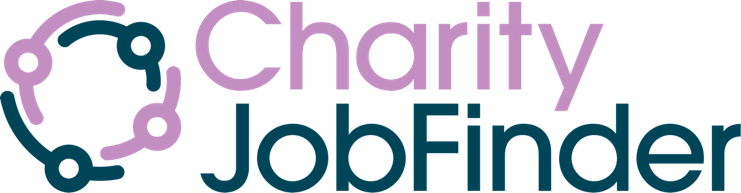 Please complete the form below for us to process your advert.This ensures we get your advert perfect and displayed exactly as you’d like it!Next steps:Please email the following to us at jobs@charityjobfinder.co.uk:
Completed formYour logoAny image you want to include in the advertThe recruitment/application pack/job description or person spec to be included in the adWe will process your purchase and liaise with you directly and update you on its status.Adverts are typically uploaded within 24 hours.Organisation name:Type of advert you are purchasing:Standard advert x1 includes:Unlimited TextYour logo, Images & Videos included in the advertSocial Media Advertising across our 18,000 followerIncluded in our Job AlertsPrice £165.00
Branded advert x1 includes:Unlimited TextYour logo, Images & Videos included in the advertSocial media AdvertisingIncluded in our Job AlertsHighlighted – your vacancy will remain in the Top Jobs list for one week giving maximum visibilityYour vacancy included in a video reel showcasing 'Top Jobs' on social media platformsYour logo on Charity Job Finder's Homepage enabling potential applicants to click direct through to your jobPrice £200.00
Enhanced advert x1 includes:Unlimited TextYour logo, Images & Videos included in the advertSocial media AdvertisingIncluded in our Job AlertsHighlighted – your vacancy will remain in the Top Jobs list for one week giving maximum visibilityYour logo on Charity Job Finder's Homepage enabling potential applicants to click direct through to your jobA video dedicated to your job(s) on Charity Job Finder’s Homepage for one weekA video dedicated to your vacancy/vacancies on social media platformsPrice £250.00Do any of the following 10% discounts apply to your organisation:Is this your first advert with us?You are advertising 2 adverts with usOther discounts include:3 x adverts = 20% discount4 x  adverts = 25% discountWant huge discounts? 10 credits to use when you need to =30% discountTrustee ads are FREEThe advert:The advert:About your organisation:This will be listed as ‘About us’ in the advert
100 words max(Please attach an image you would like to be used in ‘about us’ section).Position title:Role summary: 100 words maxLocation:Contract type/length:E.g. permanent/fixed termHours:Salary:Closing date:Interview date:How to apply:Please include details of how candidates are to apply, web-links/emails to send CV’s toWould you like the Job description/person spec to be included in the advert?Please attach these to your email to usOrganisation web address:Facebook page web address:Twitter page web address:Company logo attached?Please include this in your email to usYes/noImage you would like to be used for social media promotion of the role attached?Please include this in your email to usYes/no